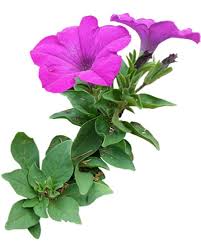 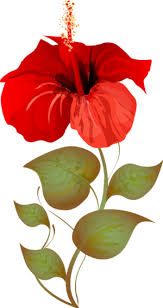 New Policy at RiverBluff SanctuaryDear Friends,I find comfort in knowing each of you is bringing your presence, kindness and compassion to our world. Here I am sharing my offerings and new Policies.At this time, in-person services are open to fully vaccinated persons only. We sincerely respect each person's right to choose what is best for them, their family and their community and act accordingly. We feel this is the best safety measure for those who choose to visit given the best information we have at this time, and the rising variant outbreak. We now require proof of vaccination with booster and wearing of masks indoors as a precaution. Thank you for your understanding!I  have been enjoying teaching, writing, and working with editors who understand the teachings to improve class manuals and design new classes. It’s amazing to see CST and Polyvagal skills proliferating. These precious practices are my daily go to, for self-care and to care for others in this time.
See my website to join upcoming classes and deepen your skills. 

Limited personal sessions are available. When I can, I am happy to support:Students in my classes who need a private session Babies, children and families who wish short term PPN/CST sessions Clients I’ve seen in the past who wish a short term seriesAs part of my commitment to teaching, there will be times when students shadow me to observe in person or Zoom individual sessions, with the client’s permission.I will see clients referred by therapists only when they remain in the therapists care and my PPN/CST (Pre and Perinatal/CranioSacral Therapy) sessions are an adjunct to their ongoing therapy. I am glad to be part of a team of therapists, creating Circles of Support. I am not taking long term therapy clients. 

For referrals see my website, resources page.My current fee for a 50 min session, by Zoom or in person, is $120.00. Should you miss your appointment for any foreseeable reason without 24 hr notice, you will be charged for the session.During Covid 19, we are doing what we can to ensure your and our safety and are trusting you will do the same. If you are not vaccinated I will meet with you on my outside patio at a distance, or by Zoom.For those vaccinated and attending sessions or small groups at RiverBluff Sanctuary. Send us your vaccination card and follow this Covid 19 protocol: Shower the day of your appointment or group meeting.Do not come if you experience any symptoms of illness (fever, cough, fatigue, shortness of breath, sore throat, etc). Call to reschedule the appointment free of charge or arrange to make up the class. Directions to RiverBluff Sanctuary: 
Located at #115 RiverBluff Circle. Light green house on the right just past house #116 (the house numbers are not in order). When you arrive, walk through driveway and down the outside stairs on the left all the way to the ground level. Neighborhood has limited street parking. If the space in front of my house is open, you may park there. Take care to not block the neighbors driveway. If you need a space in the driveway, call (434) 906-4181.Please fill out and email to me the following forms on my website:Informed ConsentAuthorization for Release of InformationRegistration FormNCBTMB CE’s Form (only if you would like continuing education credits)I ______________ have read and agree with the polices described in this letter._____________________________________		_____________			      Signature						DateWe are honored to be part of your Healing CommunityJanet Evergreen and the RiverBluff Sanctuary Teaching Team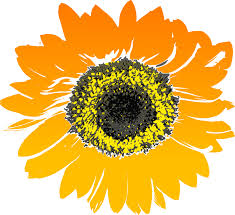 